Western Australia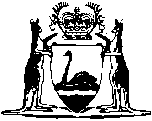 Coal Industry Tribunal of Western Australia Act 1992Coal Industry Tribunal of Western Australia Regulations 1992		These regulations were repealed as a consequence of the principal Act being repealed by the Statutes (Repeal) Act 2016 (No. 50 of 2016) s. 3 as at 29 Nov 2016 (see s. 2(b)).Western AustraliaCoal Industry Tribunal of Western Australia Regulations 1992Contents1.	Citation	12.	Commencement	13.	Allowances to witnesses prescribed (section 30)	1Notes	Compilation table	2Western AustraliaCoal Industry Tribunal of Western Australia Act 1992Coal Industry Tribunal of Western Australia Regulations 19921.	Citation 		These regulations may be cited as the Coal Industry Tribunal of Western Australia Regulations 1992 1.2.	Commencement 		These regulations shall come into operation on the day on which the Coal Industry Tribunal of Western Australia Act 1992 comes into operation 1.3.	Allowances to witnesses prescribed (section 30) 		For the purposes of section 30 of the Act, the allowances payable to persons attending as witnesses before the Tribunal, a board of investigation or the local board of reference shall be —	(a)	an allowance at the existing award rate applicable for the class of work usually carried out by the witness, but only to such extent as will compensate the witness for any loss of wages incurred by that witness; and	(b)	allowances for travelling commensurate with those set out in the Public Service Conditions of Services and Allowances Award in operation at the time of the appearance of that witness.[4.		Omitted under the Reprints Act 1984 s. 7(4)(f).]Notes1	This is a compilation of the Coal Industry Tribunal of Western Australia Regulations 1992.  The following table contains information about these regulations and any reprint. Compilation tableCitationGazettalCommencementCoal Industry Tribunal of Western Australia Regulations 199231 Dec 1992 p. 637031 Dec 1992 (see r. 2 and Gazette 31 Dec 1992 p. 6311)Reprint 1: The Coal Industry Tribunal of Western Australia Regulations 1992 as at 12 Dec 2003Reprint 1: The Coal Industry Tribunal of Western Australia Regulations 1992 as at 12 Dec 2003Reprint 1: The Coal Industry Tribunal of Western Australia Regulations 1992 as at 12 Dec 2003These regulations were repealed as a consequence of the principal Act being repealed by the Statutes (Repeal) Act 2016 (No. 50 of 2016) s. 3 as at 29 Nov 2016 (see s. 2(b))These regulations were repealed as a consequence of the principal Act being repealed by the Statutes (Repeal) Act 2016 (No. 50 of 2016) s. 3 as at 29 Nov 2016 (see s. 2(b))These regulations were repealed as a consequence of the principal Act being repealed by the Statutes (Repeal) Act 2016 (No. 50 of 2016) s. 3 as at 29 Nov 2016 (see s. 2(b))